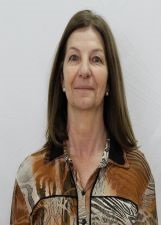 NOME: ROSELI BALDO KLAUSNÚMERO: 159IDADE: 55 ANOSFORMAÇÃO: Pedagogia e Habilitação em Orientação Educacional. Pós-Graduação em Teorias e Metodologias de Educação. Pós-Graduação em Proteção de Direitos e Trabalho em Rede. Experiência na garantia dos direitos da criança e do adolescente:Atuação na educação e implantação da Rede de Atendimento a Infância e Adolescência (RAIA). Frase de campanha: Ética e Comprometimento 